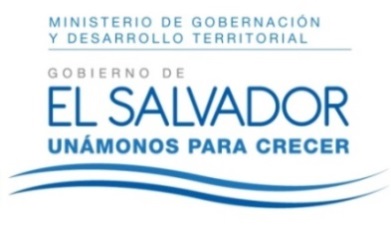 RESOLUCIÓN NÚMERO CINCUENTA Y TRES. NÚMERO CORRELATIVO MIGOBDT-2017-0036. UNIDAD DE ACCESO A LA INFORMACIÓN DEL MINISTERIO DE GOBERNACIÓN Y DESARROLLO TERRITORIAL. San Salvador, a las quince horas y treinta minutos del día  veintiuno de abril de dos mil diecisiete CONSIDERANDO: I. Que habiéndose presentado solicitud a la Unidad de Acceso a la Información de esta Secretaria de Estado por---------------------------------------------------------------, el día diez de marzo del presente año. En la cual requiere: “la lista de todas las razones sociales de las empresas que han sido contratistas del MINISTERIO DE GOBERNACION Y DESARROLLO TERRITORIAL desde el 1 de junio de 2012 hasta la actualidad en los 14 Departamentos del país, por cualquiera de las tres modalidades ilustradas en la ley de Adquisiciones y Contrataciones de la Administración Publica (licitación o concurso público, libre gestión y contratación directa). La información debe estar desagregada por mes en el que a la empresa le fue adjudicado el contrato; forma de contratación; obra o servicio brindado; y monto recibido por la obra realizada o los servicios brindados. Solicito que esta información me sea facilitada en una hoja de cálculo de Excel.” II. Que la referida solicitud cumple con todos los requisitos establecidos en el artículo 66 de la Ley de Acceso a la Información Pública (LAIP) y  el artículo 50 del Reglamento de la Ley antes citada, asimismo, la información solicitada no se encuentra entre las excepciones enumeradas en los artículos 19 y 24 de la Ley y 19 de su Reglamento. III. Conforme artículo 70 de la LAIP, se trasladó la solicitud a la  unidad administrativa que la pueda poseer, Dirección de la Unidad de Adquisiciones y Contrataciones de la Administración Pública, la que remitió  la información. POR TANTO, conforme a los Art. 86 inc. 3° de la Constitución, y en base al derecho que le asiste a la solicitante enunciado en el Art. 2 y Arts. 7, 9, 50, y 72 de la Ley de Acceso a la Información Pública, esta dependencia, RESUELVE: 1° CONCEDER el acceso a la información solicitada. 2° Remítase la presente por medio señalada para tal efecto. NOTIFÍQUESE. JENNI VANESSA QUINTANILLA GARCÍAOFICIAL DE INFORMACIÓN AD-HONOREMMINISTERIO DE GOBERNACIÓN Y DESARROLLO TERRITORIALREPÚBLICA DE EL SALVADOR, AMÉRICA CENTRALMINISTERIO DE GOBERNACIÓN Y DESARROLLO TERRITORIALREPÚBLICA DE EL SALVADOR, AMÉRICA CENTRALMINISTERIO DE GOBERNACIÓN Y DESARROLLO TERRITORIALREPÚBLICA DE EL SALVADOR, AMÉRICA CENTRAL